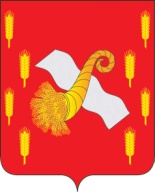                                                Российская Федерация                                          ОРЛОВСКАЯ   ОБЛАСТЬКонтрольно-счётная палата Новодеревеньковского района303620 п. Хомутово, пл.Ленина,1                                                                 тел.2-13-15          Заключениена проект решения Хомутовского поселкового Совета народных депутатов«О  проекте бюджета городского поселения Хомутово на 2016 год»27 ноября 2015г.	Заключение контрольно-счетной палаты Новодеревеньковского района на проект решения  Хомутовского поселкового Совета народных депутатов«О  проекте бюджета городского поселения Хомутово на 2016 год»подготовлено в соответствии с Бюджетным Кодексом Российской Федерации,  Положением «О Контрольно-счетной палате Новодеревеньковского района,  Положением « О бюджетном процессе в п. Хомутово Новодеревеньковского  района», Стандартом внешнего муниципального финансового контроля СВМФК 004 «Экспертиза проекта бюджета на очередной финансовый год и плановый период».Целью проведения экспертизы проекта бюджета городского поселения Хомутово является определение соблюдения бюджетного и иного законодательства исполнительными органами местного самоуправления при разработке проекта бюджета на очередной финансовый год, анализ доходов и расходов бюджета. В Контрольно-счётную палату Новодеревеньковского района администрацией посёлка Хомутово  проект решения предоставлен 23.11.2015г. Перечень и содержание документов и материалов представленных одновременно с проектом решения в основном соответствуют требованиям ст.184.1 и 184.2 БК, но не в полной мере соответствуют требованиям ст.13 Положения о бюджетном процессе в п. Хомутово, а именно- не представлены основные направления бюджетной и налоговой  политики п. Хомутово на очередной финансовый год;- оценка ожидаемого исполнения бюджета на текущий год;-паспорта муниципальных программ (проекты изменений в паспорта);-пояснительная записка к проекту бюджета на 2016 год.При проведении экспертизы представленного проекта решения (его текстовой части) и приложений выявлены следующие недостатки:- проектом бюджета не предусмотрен объём муниципального долга  на 2016год, верхний предел муниципального долга на 1 января 2017г.Проект бюджета городского поселения Хомутово на 2016год содержит основные характеристики бюджета, к которым относятся общий объём доходов бюджета, общий объём расходов, дефицит (профицит) бюджета, что соответствует требованиям бюджетного законодательства. Характерной особенностью проекта является составление бюджета   сроком на один год Основные характеристики проекта бюджета городского поселения Хомутово на 2016 год ст.1. проекта решения основные характеристики  бюджета городского поселения Хомутово на 2016год предлагается утвердить в следующих значениях:   прогнозируемый общий объем доходов  бюджета посёлка на 2016 год  – 7039,9 тыс. рублей.  общий объем расходов  бюджета посёлка  на 2016 год – 7039,9тыс. рублей.  дефицит районного бюджета на 2016 год – 0 тыс. рублей.Кроме того, в соответствии с указанной статьей, проектом утверждены:  перечень главных администраторов доходов   бюджета посёлка - органа местного самоуправления администрации посёлка Хомутово;  распределение бюджетных ассигнований по разделам, подразделам классификации расходов  бюджета;   проектом установлены размеры резервного фонда  на 2016 год – 40,0 тыс. рублей.Размер резервного фонда в проекте бюджета на 2016 год не превышает установленное статьей 81 БК РФ ограничение 3% общего объема расходов                                                                                                                   Таблица №1Доходная часть бюджета городского поселения ХомутовоОбъем доходов бюджета  городского поселения Хомутово на 2016 год предусмотрен в сумме 7039,9тыс.руб., что по сравнению с первоначально утвержденным бюджетом на 2015 год ниже на 310,9 тыс. руб. или на 4,2%, и ниже ожидаемого исполнения бюджета за 2015 год на 670,7 тыс. руб. или на 8,7%  (что связано с уменьшением прогнозной величины безвозмездных поступлений).Структура доходов городского бюджета за период с 2014 по 2016 годыВ структуре доходов городского поселения Хомутово  бюджета 2016 года наибольший удельный вес в размере 87,2% или 6141,3 тыс. рублей занимают  собственные доходы, удельный вес  безвозмездных поступлений в общей сумме доходов бюджета составляет 12,8% или 898,6 тыс. рублей.Удельный вес налоговых доходов  бюджета городского поселения Хомутово в структуре собственных доходов в 2016 г. – 84,7%, что составляет 5961,3 тыс. рублей, неналоговых доходов – 2,6%  или 180,0 тыс. рублей.Основная доля налоговых поступлений в бюджет городского поселения Хомутово по прогнозу на 2016 год будет приходиться на налог на доходы физических лиц – 58,1 % (3464,0 тыс. рублей), на земельный налог – 29,4 % (1750,0 тыс. рублей), на налог на имущество – 11,6 % (690,8 тыс. рублей).В 2016 году предусмотрен рост поступлений к прогнозному уровню 2015 года по таким налогам как:- налог на имущество физических лиц спрогнозирован с ростом на 216,8 тыс. рублей или на 45,7 %;- единый сельскохозяйственный налог спрогнозирован с ростом на 8,7 тыс. рублей или на 18,2 %;- земельный налог спрогнозирован с ростом на 15тыс.рублей или на 1 %.Основная доля неналоговых поступлений в 2016 году - это доходы от использования имущества, находящегося в муниципальной собственности– 180,0 тыс. рублей. Расходная часть бюджета городского поселения Хомутово.Объём расходов  бюджета посёлка на 2016 год спрогнозирован в сумме 7039,9 тыс. рублей, что ниже первоначального плана 2015 года на 310,9 тыс. рублей  или на 4,2%.  К ожидаемому исполнению бюджета посёлка за 2015 год (8985,6тыс.руб.) общий объём расходов планируется со снижением на 21,7%.  Распределение расходов бюджета городского поселения Хомутово в  2014-2016 годахТаблица №5В разрезе функциональной структуры проекта решения о бюджете наибольшую долю в 2016 году составляют расходы на «Общегосударственные вопросы» – 52,1%. На «Образование» планируется 0,3% расходов, на «Социальную политику», «Физическую культуру», «Национальную безопасность» – 0,4%,  на «Жилищно-коммунальное хозяйство» – 21,7%, на «Культуру» – 14,2%,  на «Дорожное хозяйство» – 7,1%. Резервный фонд администрации посёлка Хомутово на 2016 год предусмотрен в размере 40,0 тыс. рублей  и не превышает размера, установленного статьей 81 БК РФ.По разделу 01 « «Общегосударственные вопросы» -  проектом бюджета предусмотрены расходные обязательства в размере-3669,9тыс.руб.,  что  составляет  52,1 %  от  общей  суммы  расходов    бюджета,   в том  числе:-  расходы на содержание главы района в сумме  635,0 тыс. рублей;-  расходы на содержание и обеспечение деятельности центрального аппарата-2842,9тыс. рублей;-  межбюджетные трансферты, передаваемые бюджетам муниципальных районов из бюджетов поселений–2,0тыс. рублей;-другие общегосударственные вопросы- 50,0 тыс. рублей.Сокращение расходов по разделу «Общегосударственные вопросы» на 158,7  тыс. рублей  по сравнению с первоначальным планом на 2015год, планируется  за счет сокращения объема финансирования администрации  посёлка Хомутово.Расходы по разделу 02 «Национальная оборона» на 2016 год проектом решения предусматривается в сумме 234,1 тыс. рублей, что составляет 3,3% от общего объема расходов. Проектом бюджета расходные обязательства предусматриваются на осуществление первичного воинского учета на территориях, где отсутствуют военные комиссариаты. По разделу «Национальная оборона» проектом бюджета городского поселения Хомутово  предусматривается сокращение расходов по сравнению с первоначальным планом на 2015 год на 17,6 тыс. рублей.Расходы по разделу 03 «Национальная безопасность и правоохранительная деятельность» на 2016 год проектом решения предусматривается в сумме 30,0 тыс. рублей, что составляет 0,4% от общего объема расходов (предусмотрены расходы на мероприятия по предупреждению и ликвидации последствий чрезвычайных ситуаций и стихийных бедствий). По разделу 04 «Дорожное хозяйство» на 2016 год проектом решения предусматривается 500,0 тыс. рублей, или на 7,1% от общего объема расходов. Проектом бюджета расходные обязательства предусмотрены на капитальный ремонт, содержание и ремонт дорог общего пользования.Расходы по разделу 05 «Жилищно-коммунальное хозяйство» на 2016 год проектом решения предусматривается в сумме 1525,9тыс. рублей, что составляет 21,7% от общего объема расходов,  меньше первоначального бюджета 2015 года на 74,1 тыс. рублей.  Проектом бюджета расходные обязательства предусматриваются на:- мероприятия в области жилищного хозяйства в сумме 200,0тыс. рублей (поддержка жилищного хозяйства);- коммунальное хозяйство- 200,0 тыс. рублей (расходы бюджета на реализацию муниципальной программы «Развитие муниципального унитарного предприятия «МУП Водоканал» на 2015-2017 годы» в рамках раздела «Жилищно-коммунальное хозяйство» запланированы в сумме 50,0 тыс. рублей, с уменьшением  к первоначальному плану 2015 года на 100,0 тыс. рублей, мероприятия в области коммунального хозяйства-150, тыс. руб.);-  благоустройство в сумме-1125,9  тыс. рублей из них предусмотрены расходы на уличное освещение-500 тыс. рублей, 625,9 тыс. рублей озеленение, вывоз мусора и т.д.  По разделу 07 «Образование» на 2016 год расходные обязательства проектом бюджета предусматриваются в объеме 20 тыс. рублей.           По разделу 08 «Культура » проектом решения предусматриваются расходы в 2016 году в сумме  1000,0 тыс. рублей, что меньше уровня 2015 года на 50,5 тыс. рублей. Доля расходов указанного раздела в объеме расходов составит 14,2 %.	  По разделу 10 «Социальная политика» проектом решения предусматриваются расходы в 2016 году в сумме 30,0 тыс. рублей.(оказание помощи малообеспеченным семьям).              По разделу 11 «Физическая культура и спорт»  на 2016 год проектом решения предусматривается 30,0тыс. рублей, или на 0,4% от общего объема расходов. Проектом бюджета расходные обязательства предусмотрены на физкультурно - оздоровительные работы и спортивные мероприятия.          Выводы :1.  Проектом решения « О  бюджете  городского поселения  на 2016год » предлагается утвердить:          - общий объём доходов в сумме 7039,9 тыс. рублей; - общий объём  расходов в сумме 7039,9 тыс. рублей; - без дефицита.  2.  Налоговые поступления занимают значительное место в структуре доходов Проекта бюджета городского поселения Хомутово. На 2016 год их доля в общем объеме доходов запланирована на уровне 84,7%.  3. Анализ Проекта бюджета городского поселения Хомутово по функциональной структуре расходов показал, что приоритетными направлениями расходования средств бюджета на 2016 год являются (по удельному весу): - общегосударственные вопросы – 52,1%, - жилищно-коммунальное хозяйство – 21,7%- культура, кинематография –14,2 %   4. Проект бюджета на 2016 год сформирован без дефицита. 5. Представленный Проект бюджета требует внесения изменений и уточнений:5.1. В нарушение статьи 184.2 Бюджетного Кодекса РФ к проекту решения не представлены:не представлены основные направления бюджетной и налоговой  политики п. Хомутово на очередной финансовый год;- оценка ожидаемого исполнения бюджета на текущий год;-паспорта муниципальных программ (проекты изменений в паспорта);-пояснительная записка к проекту бюджета на 2016 год.5.2. В нарушение статьи 184 Бюджетного Кодекса РФ состав показателей, утверждаемых в проекте решения о бюджете, не в полной мере соответствуют вышеназванной статье:- проектом бюджета не предусмотрен объём муниципального долга  на 2016год, верхний предел муниципального долга на 1 января 2017г.5.3. Статьей 36 Бюджетного кодекса РФ определено, что необходимым условием принципа прозрачности (открытости) является обязательное опубликование в средствах массовой информации утвержденных бюджетов и отчетов об их исполнении, полноту представления информации о ходе исполнения бюджетов, а также доступность иных сведений о бюджетах по решению представительных органов муниципальных образований. В соответствии с вышеназванной статьей, а так же пунктом 6 статьи 52  Федерального закона от 06.10.2003 г. № 131-ФЗ «Об общих принципах организации местного самоуправления в Российской Федерации» Контрольно-счетная палата считает необходимым внести в проект решения пункт с содержанием: «решение опубликовать в средствах массовой информации».Предложения:В целях достоверного формирования проекта бюджета КСП Новодеревеньковского района предлагает:1. Администрации посёлка Хомутово- доработать проект нормативно - правового акта «О проекте бюджета городского поселения Хомутово  на 2016год.» с учётом замечаний и предложений и внести его на рассмотрение Хомутовскому поселковому Совету народных депутатов.2.Поселковому Совету народных депутатов принять проект нормативно-правового акта «О проекте бюджета городского поселения Хомутово на 2016год.»  в представленной редакции с учётом изменений.Председатель КСП                                                                  Бондарева И.НОсновные характеристики бюджета2015г.первоначальный бюджет, тыс. руб.2015г., ожидаемоеисполнениетыс. руб.2016г. проект бюджета Доходы7350,87710,67039,9Расходы7350,88985,67039,9Дефицит / Профицит (- / +)0-12750Показатель2014 год-первона-чальный план2015 год2016год струк-тура темп роста2016/2015Налоговые и неналоговые доходы, в т.ч.7045,06623,16141,387,292,7Налог на доходы физических лиц3892,03465,23464,049,299,9Единый сельскохозяйственный налог45,047,856,50,8118,2Налог на имущество физических лиц238,0474,0690,89,8145,7Земельный налог1735,01735,01750,024,8101,0Акцизы849,0481,0000Арендная плата и поступления от продажи права на заключение договоров аренды за земли сельхозназначения до разграничения государственной26,0170,1000Прочие поступления от сдачи в аренду имущества240,0250,0180,02,672,0Доходы, от  продажи земельных участков, негосударственная собственность на которые не разграничена и которая расположена в границах поселения20,00000Безвозмездные поступления1907,01087,5898,612,882,6Всего доходов8952,07710,67039,9100,091,3Наименование расходов2014г.(исполнение бюджета)2014г.(исполнение бюджета)2015г.(первоначальный бюджет)2015г.(первоначальный бюджет)2016г.(прогноз бюджета)2016г.(прогноз бюджета)Отклонение2016 / 2015 Наименование расходовтыс.руб.%тыс.руб.%тыс.руб.%тыс.руб.Общегосударственные расходы4460,634,53828,652,13669,952,1- 158,7Национальная оборона243,61,8251,73,4234,13,3-17,6Национальная безопасность--30,00,430,00,4- Дорожное  хозяйство3860,429,8500,06,8500,07,1-Жилищно-коммунальное хозяйство3404,426,31600,021,81525,921,7- 74,1Образование --30,00,420,00,3-10,0Культура944,57,31050,514,31000,014,2- 50,5Социальная политика5,00,0430,00,430,00,4- Физическая культура и спорт20,20,230,00,430,00,4- Всего:12938,7100,07350,8100,07039,9100,0- 310,9